13th ANNUAL BEEPER BASEBALL TOURNAMENTJUNE 14 & 15, 2014FOR THE BLIND AND VISUALLY IMPAIRED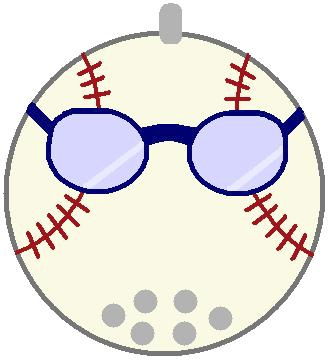 SATURDAY  8:30am, 11:00am, and 2:30pmsSUNDAY  8:00amBOLINGBROOK RECREATION AND AQUATIC COMPLEX200 S. LINDSEY LANE(LILY CACHE & LINDSEY LANES)BOLINGBROOK, ILFREE SPECTATOR ADMISSION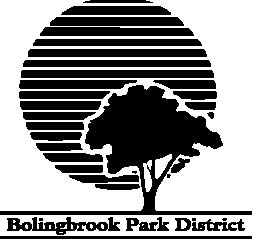 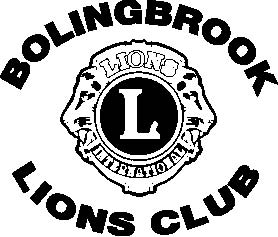 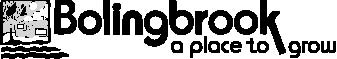 